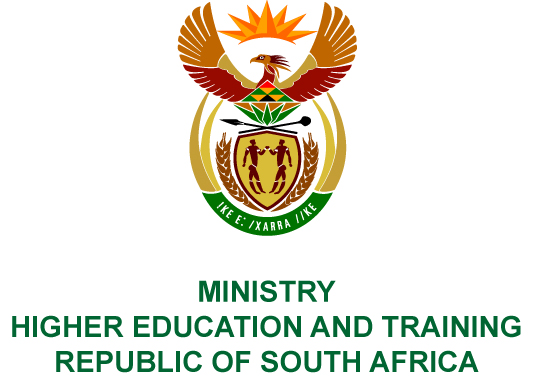 Private Bag X893, Pretoria, 0001, Tel (012) 312 5555, Fax (012) 323 5618Private Bag X9192, Cape Town, 8000, Tel (021) 469 5150, Fax: (021) 465 7956	Memorandum from the Parliamentary OfficeNATIONAL ASSEMBLY FOR WRITTEN REPLYQUESTION 234DATE OF PUBLICATION OF INTERNAL QUESTION PAPER: 16/02/2018(INTERNAL QUESTION PAPER NO 2 OF 2018)Mr L G Mokoena (EFF) to ask the Minister of Higher Education and Training:(1)	With reference to projects that have been funded under the Humanities Hubs Programme of the National Institute for Humanities and Social Sciences in the period 1 January 2009 to 31 December 2017, (a) who was the (i) signatory and/or approver of each project, (b) what (i) was the output and budget of each project, (ii) amount has been paid in respect of each project in each year for which payments have been made, (iii) amount still needs to be paid and (iv) is the total cost for each project;(2)	Whether all projects comply with cost-cutting measures and regulations of the National Treasury and the Auditor-General of South Africa?NW255EREPLY:The National Institute for Humanities and Social Sciences (NIHSS) has provided the following responses to the questions posed.The expenditure complied with the NIHSS’s policies. The NIHSS is neither a Department, nor a constitutional institution, nor a public entity listed in Schedule 2 or 3, and therefore the Public Finance Management Act is not applicable to the NIHSS.The Auditor-General of South Africa audits the NIHSS in terms of Section 38 of the Higher Education Act and since its inception has received unqualified audit opinions.(1) (b) (i)(1) (b) (ii)(1) (b) (iii)(1) (b) (iv)(1) (a) (i)Name of ProjectFunding PeriodOutput and BudgetAmount paidAmount still to be paidTotal CostName of approver /signatoryLiberation Struggle Histories Hub01/08/2014 – 31/08/2017Colloquium; Schools outreach; Mobile exhibition at UNISA, UL and UNIVENR2 212 766R2 162 766R50 000R2 212 766Prof Sarah MosoetsaFreedom and Humanity Hub01/04/2017 – 31/03/2018Conduct educational programme 2. host story telling / oral history performance 3. Establish Pan African Archives 4. Collaborate with the University of Sol Plaatje, University of South African and University of MpumalangaR 3 000 000R3 000 000R0R3 000 000Prof Sarah MosoetsaCommunity Based Memories Humanities Hub01/04/2017 – 31/03/2020Digitize the following Hubs and sites: Lwandle Museum, Alice Community Museum, Hogsback Community Art Gallery, Mgwali Forced Removal Community Museum, Legal Offices of Robert Sobukwe in Graaf Reinet, Home of Steve Biko, Ginsberg, Z.K. Matthews House, AliceR2 208 700R1 104 350R1 104 350R2 208 700Prof Sarah MosoetsaIsimangaliso Humanities Hub01/04/2017 – 31/03/2018Development of Digital Archive; 2. Publication of edited volume 3. Publication of journal articles 4. Capacity building, particularly for designated groupsR1 058 000R529 000R529 000R1 058 000Prof Sarah MosoetsaMigrant Workers' Humanities Hub01/04/2017 – 31/03/2019Conduct a travelling exhibition 2. Produce a DVD or booklet on the museum 3. Collaborate with Kuyakhanya Production, University of Fort Hare and University of KwaZulu-NatalR1 241 000R710 500R530 500R1 241 000Prof Sarah MosoetsaMapungubwe Cultural Humanities Hub01/04/2017 – 31/03/2018Host a conference 2. Host a Dialogue 3. Capacity building particularly for designated racial and gender groupsR3 000 000R1 500 000R1 500 000R3 000 000Prof Sarah MosoetsaLand and Intellectual Humanities Hub01/04/2017 – 31/03/2018The project will yield the following:Colloquium proceedings and two journal articles or chapters in books arising out of the colloquiumFifteen recorded accounts of the educational histories and experiences in the Eastern Cape of individual participants and their familiesProduce a documentary film based on these recorded histories An archive (video recordings and transcribed documents) of at least six recorded interviews with local people about their family’s history with regard to landR3 000 000R0R3 000 000R3 000 000Prof Sarah MosoetsaOrigins Humanities Hub01/04/2017 – 31/03/2018Installation of Engraved Boulders:Coordinate public visits Host WorkshopsProcure educational materialsOn Reflection of the contribution of Africa to world civilisations: Update Blombos exhibition and Middle Age fossil discoveries on the Cape CoastConduct community workshop Conduct Education seminarR1 500 000R750 000R750 000R1 500 000Prof Sarah Mosoetsa